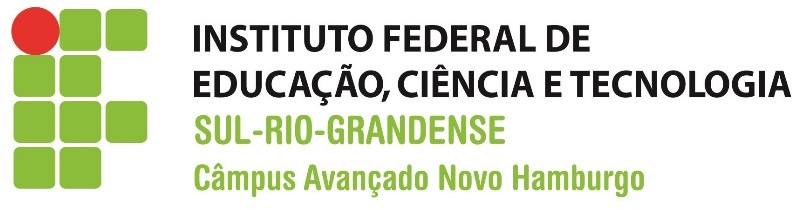 PLANO DE ENSINO1 DADOS DE IDENTIFICAÇÃOInstituição:INSTITUTO FEDERAL SUL-RIO-GRANDENSE – Câmpus Av.Novo HamburgoCurso/área:Disciplina:Código da Disciplina:Matriz Curricular: 6991- Mecatrônica – Subsequente (2016/2) OU 7517 – Mecatrônica - Integrado (2018/1)Professor (a):Carga horária:Ano / Semestre / Turma de acordo com o Q-Acadêmico/SUAP: EX: 2018.1. NH.MCT_I. MOBJETIVOSOBJETIVO GERALEx: Compreender, formar, identificar, reconhecer, analisar, relacionar, contribuir, confrontar, discutir, enfocar, compor, esclarecer, explicar, conscientizar, desenvolver, aprimorar, ...OBJETIVOS ESPECÍFICOSEx:	Apontar,	definir,	expressar,	registrar,	caracterizar,	demonstrar,	 aplicar, transcrever, descrever, empregar, ilustrar, distinguir, formular, julgar, selecionar, capacitar, instrumentalizar...CONTEÚDOS Seguir o Programa da DisciplinaRELAÇÃO DA DISCIPLINA COM AS DEMAISCRONOGRAMA DE ATIVIDADESMETODOLOGIA DE TRABALHOAVALIAÇÃONo mínimo duas estratégias diferenciadas. Ex: Seminário, Trabalho, Prova.REFERÊNCIAS Seguir o Programa da Disciplina– Dispor em ordem alfabética Referências Básicas ( 3 exemplares)SOBRENOME, Nome. Título. X.edição. Cidade: Editora: Ano.IDE, Pascal. A Arte de Pensar. Tradução de Paulo Neves. 2. ed. São Paulo: Martins Fontes, 2000.Referências Complementares (mínimo 5)OBSERVAÇÕES:Sugestão colocar informação sobre a flexibilidade do cronograma, uma vez que poderá ser necessário trabalhar por mais tempo algum conhecimento que seja de maior complexidade ou ainda surja algum evento extra.Outra sugestão é sinalizar sobre a recuperação paralela, pois segundo a LDB (Lei n.9.394/96) os estudantes tem direito à recuperação paralela extra-horário de aula.Professor (a):	Assinatura: 	Entregue em: 	Assessoria Pedagógica:	Assinatura: 	Apreciação realizada em: 	PERÍODO(Semana / Mês/ Trimestre)ATIVIDADE PLANEJADA